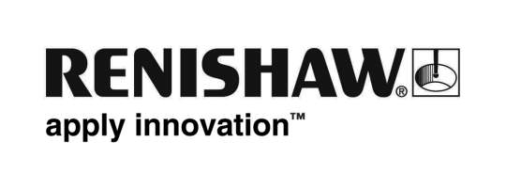 Компания Renishaw представляет новый многоосевой калибратор XM-60Компания Renishaw, мировой лидер в области метрологических решений, представит свой многоосевой калибратор XM-60 на выставке EMO Hannover 2017. Калибратор XM-60 способен измерять погрешности в шести степенях свободы вдоль линейной оси одновременно после однократной настройки. Он отличается значительно большей простотой и экономией времени по сравнению с традиционными технологиями лазерных измерений. Посетители смогут увидеть калибратор XM-60 на стенде компании Renishaw (стенд B46, зал 6) на выставке EMO Hannover 2017, которая будет проходить в Германии 18–23 сентября.По мере возрастания требований к допускам компонентов производителям необходимо учитывать все источники погрешностей станков, на которых обрабатываются детали; угловые и линейные погрешности, а также отклонение от прямолинейности. XM-60 измеряет все эти погрешности с одной установки. Многоосевой калибратор XM-60 предназначен для рынка станков и дополняет изделия для калибровки производства компании Renishaw, в число которых входят лазерная система XL-80, устройство XR20-W для проверки поворотных осей и беспроводная система QC20-W ballbar. В калибраторе XM-60 для уменьшения погрешностей, вызванных изменением параметров окружающей среды, используется блок компенсации изменения параметров окружающей среды XC-80.Многоосевой калибратор XM-60 представляет собой высокоточную лазерную систему, работающую по уникальной технологии с оптическими измерениями поворота относительно продольной оси и оптоволоконной системой передачи лазерного излучения. Компактный излучатель работает удалённо от лазерного блока, снижая тепловые эффекты в точке измерения. Систему можно устанавливать непосредственно на боковой части стола станка, «вверх ногами» и даже на задней части стола, что особо удобно в зонах с трудным доступом к станку.Уменьшение погрешностей измерения имеет важнейшее значение для всех пользователей. Калибратор XM-60 компании Renishaw предназначен для прямого измерения погрешностей станка и уменьшения неточностей, возникающих в результате сложных математических расчётов, используемых в некоторых альтернативных технологиях измерений. При прямом измерении выполняется сравнение до и после регулировок станка – быстрая и простая задача, выполняемая с помощью имеющихся управляющих программ пользователя для измерения с помощью системы XL-80. Полностью беспроводной приёмник получает питание от аккумуляторных батарей, благодаря чему исключается волочение кабелей во время перемещений станка, которое может привести к неточностям или прерыванию лазерного луча во время измерения. Рабочие характеристики каждого многоосевого калибратора XM-60 соответствуют международным стандартам, и, кроме того, каждое изделие проходит сертификацию перед отправкой. Это даёт пользователям уверенность в том, что их система каждый день будет работать с указанной точностью на своём рабочем месте.Многоосевой калибратор XM-60 компании Renishaw поставляется в прочном чемодане Peli™, в котором предусмотрены отделения для принадлежностей и комплекта блока компенсации XC-80. Этот чемодан предназначен для безопасного хранения и транспортировки лазерной системы, при этом во многих случаях во время измерения источник лазерного излучения может оставаться в чемодане, что упрощает настройку. Кроме того, имеется дополнительный крепёжный комплект, с помощью которого XM-60 крепится к станкам. Он поставляется в чемодане для удобства транспортировки.Более подробная информация о системах компании Renishaw, предназначенных для калибровки и мониторинга эксплуатационных характеристик оборудования, приведена на сайте www.renishaw.ru/xm60.-Конец-